Supplementary Figure LegendSupplementary Figure 1. (A–C) Kaplan-Meier (KM) survival curves of tubular adenocarcinoma (AC) and signet ring cell carcinoma (SRC) are shown for (A) relapse-free survival (RFS) of all stages, (B) RFS of early gastric cancer (EGC), and (C) RFS of advanced gastric cancer (AGC). (D) KM curves comparing the RFS of patients with well differentiated (WD), moderately differentiated (MD), and poorly differentiated (PD) tubular adenocarcinoma and SRC for all stages. (E–I) RFS KM curves comparing those of patients with well-to-moderately differentiated (WMD) and poorly differentiated (PD) tubular adenocarcinoma and SRC at (E) EGC, (F) AGC, (G) American Joint Committee on Cancer, 7th edition (AJCC) stage I, (H) AJCC stage II, and (I) AJCC stage III.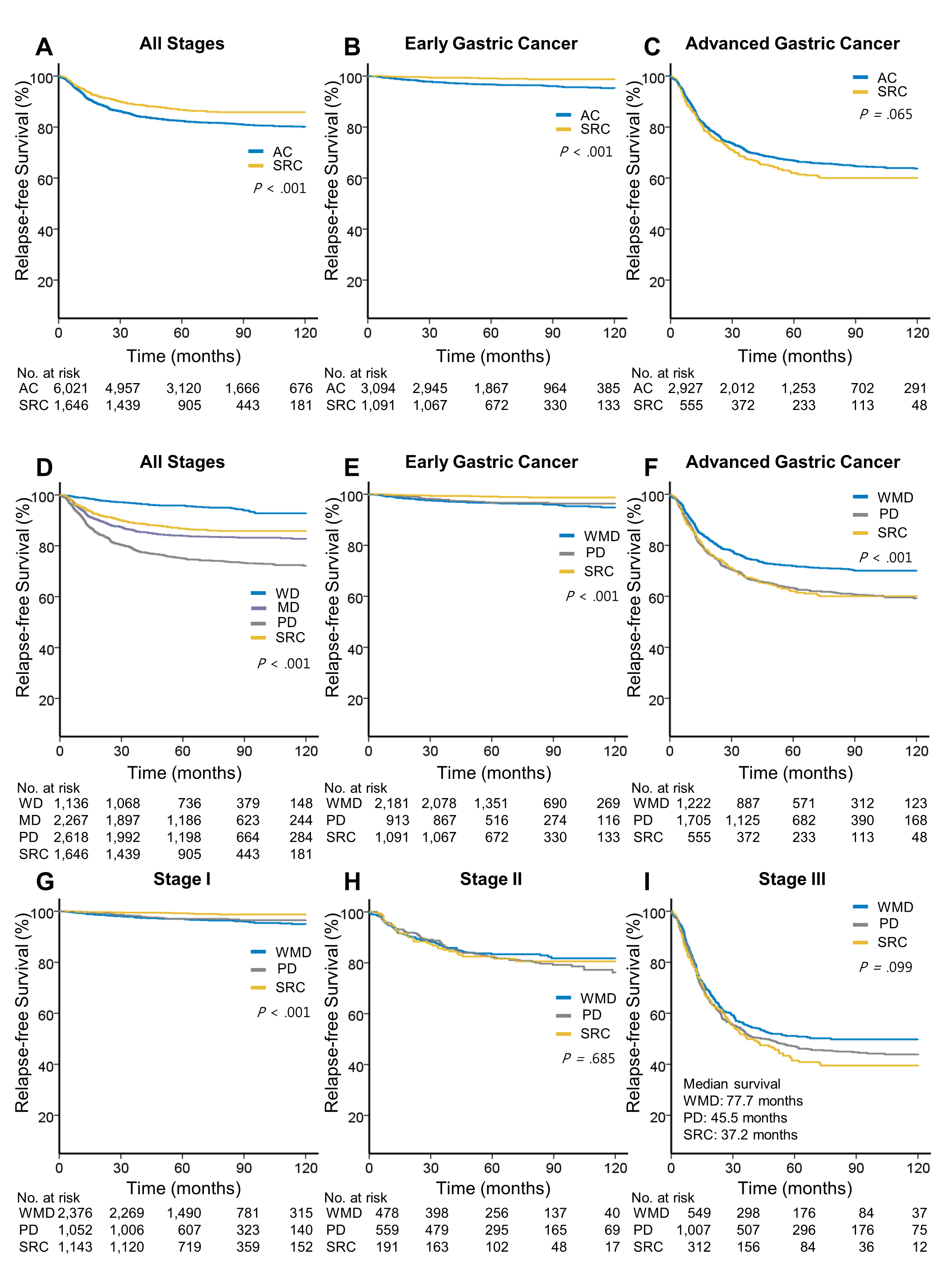 Supplementary Table 1. Unadjusted Factors Associated with Relapse-free Survival and Overall Survival Abbreviation: WMD, well-to-moderately differentiated; PD, poorly differentiated; SRC, signet ring cell carcinoma; HR, hazard ratio * 5453 of 7667 patients with available data were analyzed according to Lauren’s classification.Supplementary Table 2. Multiple Variable Model Predicting Risk of Recurrence and MortalityAbbreviation: AGC, advanced gastric cancer; EGC, early gastric cancer; HR, hazard ratio; LN, lymph node; PD, poorly differentiated; SRC, signet ring cell carcinoma; WMD, well-to-moderately differentiated VariableRFSRFSRFSOSOSOSVariableHR95% CIPHR95% CIPWHO Histology & GradePD (vs. WMD)2.191.94 to 2.48< 0.0011.781.60 to 1.98< 0.001SRC (vs. WMD)1.070.91 to 1.260.4250.91 0.79 to 1.060.218 SRC (vs. non-SRC)0.720.62 to 0.83< 0.0010.690.61 to 0.79< 0.001 Lauren’s Classification   Diffuse (vs. intestinal)1.681.47 to 1.93< 0.0011.421.25 to 1.60< 0.001   Mixed (vs. intestinal)1.471.11 to 1.930.0061.170.91 to 1.510.218Age at diagnosis1.011.00 to 1.010.0231.03 1.03 to 1.04< 0.001Female sex1.000.89 to 1.120.9910.88 0.79 to 0.97 0.013AJCC Stage    1B3.242.27 to 4.62< 0.0011.871.47 to 2.39< 0.001   2A5.303.77 to 7.46< 0.0012.592.02 to 3.33< 0.001   2B13.7010.42 to 18.01< 0.0015.064.16 to 6.16< 0.001   3A17.7913.51 to 23.44< 0.0016.445.27 to 7.86< 0.001   3B33.0825.62 to 42.70< 0.00111.159.36 to 13.29< 0.001   3C62.9449.42 to 80.16< 0.00122.4019.19 to 26.14< 0.001 Tumor stage   T1b2.001.38 to 2.89< 0.0011.611.27 to 2.04< 0.001   T26.024.24 to 8.55< 0.0013.242.55 to 4.12< 0.001   T313.799.99 to 19.06< 0.0016.255.02 to 7.79< 0.001   T4a34.8325.80 to 47.04< 0.00113.9411.51 to 16.88< 0.001   T4b85.2054.32 to 133.63< 0.00127.9819.19 to 40.81< 0.001 Node stage   N15.194.25 to 6.35< 0.0012.832.40 to 3.35< 0.001   N29.638.01 to 11.58< 0.0014.724.05 to 5.51< 0.001   N3a19.5116.41 to 23.19< 0.00110.028.72 to 11.51< 0.001   N3b36.8330.71 to 44.16< 0.00120.5317.75 to 23.75< 0.001Location   Middle0.760.64 to 0.910.0020.780.67 to 0.910.002   Lower0.790.67 to 0.930.0040.780.68 to 0.910.001   Whole4.232.17 to 8.26< 0.0016.914.03 to 11.86< 0.001VariableRFSRFSRFSOSOSOSVariableHR95% CIpHR95% CIpEGCEGCEGCEGCEGCEGCEGCAge1.021.00 to 1.040.0401.081.07 to 1.09< 0.001Female 0.630.41 to 0.960.0330.530.39 to 0.71< 0.001 Submucosal invasion1.030.68 to 1.560.9001.150.89 to 1.480.294 LN metastasis5.833.87 to 8.77< 0.0012.221.61 to 3.05< 0.001SRC (vs. non-SRC)0.40 0.21 to 0.760.0050.66 0.45 to 0.990.043AGCAGCAGCAGCAGCAGCAGCAge1.001.00 to 1.010.2521.021.02 to 1.03< 0.001 Female1.110.98 to 1.250.1031.070.95 to 1.200.270AJCC Stage Stage II (vs. Stage I)3.712.50 to 5.52< 0.0012.171.64 to 2.87< 0.001Stage III (vs. Stage I)14.17   9.73 to 20.64< 0.0017.145.51 to 9.25< 0.001SRC (vs. non-SRC)1.110.96 to 1.30 0.1701.261.09 to 1.460.002